1) Область определения функции , то есть . Область определения функции , то есть .2) Точки пересечения с осями координат:3) Вычислить производные Определить производную Находим критические точки, т.е. приравниваем производную к нулю:Исследуем знак производной на интервале, на котором критические точки делят область определения функции.Функция убывает на интервале  и возрастает на интервале . Функция имеет минимум  в точке4) Определим особые точки графика, в которых 5) Найти пределы  в точках t, лежащих на границах области определенияТак как оба предела конечны, найдем касательную к кривой в точке (0; 0)В результате имеем:6) Строим график функции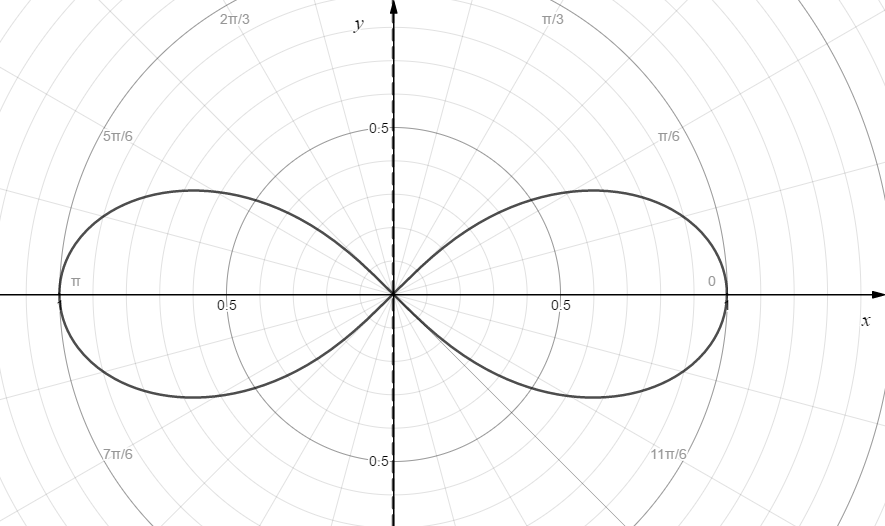 